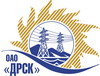 Открытое Акционерное Общество«Дальневосточная распределительная сетевая  компания»Протокол заседания Закупочной комиссии по вскрытию поступивших конвертовг. БлаговещенскСПОСОБ И ПРЕДМЕТ ЗАКУПКИ: Закрытый запрос цен по результатам рамочного конкурса Закупка №145  «Железобетонные опоры и приставки (АЭС, ПЭС, ХЭС, ЕАО, ЮЯЭС)»лот 1 – «Железобетонные приставки» для нужд филиала «Амурские электрические сети»;лот 2 – «Железобетонные опоры» для нужд филиала «Амурские электрические сети»;лот 3 – «Железобетонные опоры» для нужд филиала «Электрические сети ЕАО»;лот 4 – «Железобетонные приставки» для нужд филиала «Южно-Якутские электрические сети».ПРИСУТСТВОВАЛИ: Три члена постоянно действующей Закупочной комиссии ОАО «ДРСК» 2 уровня.ОТМЕТИЛИ:лот 1 – «Железобетонные приставки» для нужд филиала «Амурские электрические сети»1. В адрес Организатора закрытого запроса цен поступило 4 предложения, конверты с которыми были размещены в электронном виде на Торговой площадке Системы www.b2b-energo.ru.2. Вскрытие конвертов было осуществлено в электронном сейфе организатора закрытого запроса цен на Торговой площадке Системы www.b2b-energo.ru автоматически.3. Дата и время начала процедуры вскрытия конвертов с предложениями участников: 10:36 18.02.2015 (время московское).4. Место проведения процедуры вскрытия конвертов с предложениями участников: Торговая площадка Системы www.b2b-energo.ru5. В конвертах обнаружены предложения следующих участников закрытого запроса цен:лот 2 – «Железобетонные опоры» для нужд филиала «Амурские электрические сети»1. В адрес Организатора закрытого запроса цен поступило 4 предложения, конверты с которыми были размещены в электронном виде на Торговой площадке Системы www.b2b-energo.ru.2. Вскрытие конвертов было осуществлено в электронном сейфе организатора закрытого запроса цен на Торговой площадке Системы www.b2b-energo.ru автоматически.3. Дата и время начала процедуры вскрытия конвертов с предложениями участников: 10:15 18.02.2015 (время московское).4. Место проведения процедуры вскрытия конвертов с предложениями участников: Торговая площадка Системы www.b2b-energo.ru5. В конвертах обнаружены предложения следующих участников закрытого запроса цен:лот 3 – «Железобетонные опоры» для нужд филиала «Электрические сети ЕАО»1. В адрес Организатора закрытого запроса цен поступило 4 предложения, конверты с которыми были размещены в электронном виде на Торговой площадке Системы www.b2b-energo.ru.2. Вскрытие конвертов было осуществлено в электронном сейфе организатора закрытого запроса цен на Торговой площадке Системы www.b2b-energo.ru автоматически.3. Дата и время начала процедуры вскрытия конвертов с предложениями участников: 10:15 18.02.2015 (время московское).4. Место проведения процедуры вскрытия конвертов с предложениями участников: Торговая площадка Системы www.b2b-energo.ru5. В конвертах обнаружены предложения следующих участников закрытого запроса цен:лот 4 – «Железобетонные приставки» для нужд филиала «Южно-Якутские электрические сети»1. В адрес Организатора закрытого запроса цен поступило 4 предложения, конверты с которыми были размещены в электронном виде на Торговой площадке Системы www.b2b-energo.ru.2. Вскрытие конвертов было осуществлено в электронном сейфе организатора закрытого запроса цен на Торговой площадке Системы www.b2b-energo.ru автоматически.3. Дата и время начала процедуры вскрытия конвертов с предложениями участников: 10:22 18.02.2015 (время московское).4. Место проведения процедуры вскрытия конвертов с предложениями участников: Торговая площадка Системы www.b2b-energo.ru5. В конвертах обнаружены предложения следующих участников закрытого запроса цен:Ответственный секретарь Закупочной комиссии 2 уровня ОАО «ДРСК»	 М.Г. ЕлисееваТехнический секретарь Закупочной комиссии 2 уровня ОАО «ДРСК»	 Т.А. Игнатова№ 249/МТПиР-В18.02.2015№п/пНаименование Участника закупки и его адресЦена предложения на участие в закупке без НДС, руб.1ООО "РИС" (664024, Россия, Иркутская обл., г. Иркутск, ул. Главная Кировская, д. 47, 7)Предложение: подано 17.02.2015 в 08:57
Цена: 475 993,22 руб. (цена без НДС)2ОАО "БМПЗ" (658091, Алтайский край, г. Новоалтайск, ул. Тимирязева, 150)Предложение: подано 17.02.2015 в 09:24
Цена: 536 338,98 руб. (цена без НДС)3ООО "УЖБЗ-1" (450069, Республика Башкортостан, г. Уфа, ул. Зеленая роща, д. 11, корп. 3 )Предложение: подано 17.02.2015 в 09:51
Цена: 600 000,00 руб. (цена без НДС)4ООО "ЛЭП-Комплект" (Россия, Новосибирская область, 630005, г. Новосибирск, ул. Семьи Шамшиных, д. 99)Предложение: подано 17.02.2015 в 07:12
Цена: 844 800,00 руб. (цена без НДС)№п/пНаименование Участника закупки и его адресЦена предложения на участие в закупке без НДС, руб.1ООО "РИС" (664024, Россия, Иркутская обл., г. Иркутск, ул. Главная Кировская, д. 47, 7)Предложение: подано 17.02.2015 в 09:17
Цена: 1 127 590,30 руб. (цена без НДС)2ООО "УЖБЗ-1" (450069, Республика Башкортостан, г. Уфа, ул. Зеленая роща, д. 11, корп. 3 )Предложение: подано 17.02.2015 в 08:15
Цена: 1 210 230,36 руб. (цена без НДС)3ОАО "БМПЗ" (658091, Алтайский край, г. Новоалтайск, ул. Тимирязева, 150)Предложение: подано 17.02.2015 в 09:30
Цена: 1 311 132,20 руб. (цена без НДС)4ООО "ЛЭП-Комплект" (Россия, Новосибирская область, 630005, г. Новосибирск, ул. Семьи Шамшиных, д. 99)Предложение: подано 17.02.2015 в 07:19
Цена: 2 432 400,00 руб. (цена без НДС)№п/пНаименование Участника закупки и его адресЦена предложения на участие в закупке без НДС, руб.1ООО "РИС" (664024, Россия, Иркутская обл., г. Иркутск, ул. Главная Кировская, д. 47, 7)Предложение: подано 17.02.2015 в 09:01
Цена: 1 615 872,54 руб. (цена без НДС)2ОАО "БМПЗ" (658091, Алтайский край, г. Новоалтайск, ул. Тимирязева, 150)Предложение: подано 17.02.2015 в 09:29
Цена: 1 701 486,44 руб. (цена без НДС)3ООО "УЖБЗ-1" (450069, Республика Башкортостан, г. Уфа, ул. Зеленая роща, д. 11, корп. 3 )Предложение: подано 17.02.2015 в 08:16
Цена: 1 885 500,02 руб. (цена без НДС)4ООО "ЛЭП-Комплект" (Россия, Новосибирская область, 630005, г. Новосибирск, ул. Семьи Шамшиных, д. 99)Предложение: подано 17.02.2015 в 07:22
Цена: 1 903 620,00 руб. (цена без НДС)№п/пНаименование Участника закупки и его адресЦена предложения на участие в закупке без НДС, руб.1ООО "РИС" (664024, Россия, Иркутская обл., г. Иркутск, ул. Главная Кировская, д. 47, 7)Предложение: подано 17.02.2015 в 09:20
Цена: 1 689 878,00 руб. (цена без НДС)2ОАО "БМПЗ" (658091, Алтайский край, г. Новоалтайск, ул. Тимирязева, 150)Предложение: подано 17.02.2015 в 09:26
Цена: 1 780 155,93 руб. (цена без НДС)3ООО "ЛЭП-Комплект" (Россия, Новосибирская область, 630005, г. Новосибирск, ул. Семьи Шамшиных, д. 99)Предложение: подано 17.02.2015 в 07:24
Цена: 2 273 160,00 руб. (цена без НДС)4ООО "УЖБЗ-1" (450069, Республика Башкортостан, г. Уфа, ул. Зеленая роща, д. 11, корп. 3 )Предложение: подано 17.02.2015 в 09:52
Цена: 2 321 277,15 руб. (цена без НДС)